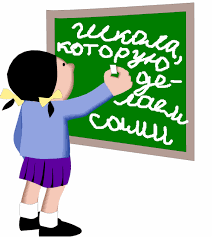 План роботи Учнівської Ради «Ритм» на 2018/2019 н. р. на ІІ семестр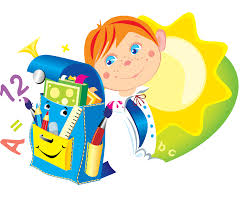 № з/пЗміст діяльностіТерміни проведенняКласиЧергові збори членів ради шкільного самоврядування  «Ритм». Оновлення класних куточків.Акція «Живи, книго!». Книжкова лікарня.Конкурс ерудитів «Що я знаю про Україну?» - до Дня Соборності України.Загальна шкільна лінійка в рамках місячника морально-етичного виховання «Немає вищої святині, як чисте сяйво доброти».Загальна шкільна лінійка до Міжнародного дня пам'яті жертв Голокосту.Участь у обласному фестивалі «Щедрий вечір».Загальна шкільна лінійка до Дня пам'яті Героїв Крут.Січень1-9Чергові збори членів. ради шкільного самоврядування  «Ритм».Конкурс стіннівок та малюнків з правової тематики. Розподіл обов’язків щодо проведення місячника правових знань.Рейд-перевірка «Як живеш, зошит, підручник, парто?».Загальна шкільна лінійка в рамках місячника правових знань «Правила і закони в твоєму житті».Загальна шкільна лінійка до Дня вшанування учасників бойових дій на території інших держав.Лютий1-91234Чергові збори членів ради шкільного самоврядування  «Ритм».Перевірка чергувань по школі.Розподіл обов’язків щодо проведення Восьмого березня.Тиждень української мови. Розподіл обов’язків.Конкурс на кращого знавця поезії Т.Г. Шевченка.Загальна шкільна лінійка в рамках місячника безпеки дорожнього руху «Увага! Діти на дорозі!».Березень1-9Чергові збори членів ради шкільного самоврядування  «Ритм».Розподіл обов’язків щодо проведення екологічного двомісячника «Зелена весна».Міжнародний день дитячої книги. Акція «Живи, книго!»Всесвітній день здоров’я. Пізнавальна лекція для учнів 6-9-х класів «Здоровим бути модно!»Розподіл обов’язків щодо святкування Дня Землі.Загальна шкільна лінійка-реквієм «Чорнобиль – біль планети».Загальна шкільна лінійка до Міжнародного Дня Землі та Дня довкілля.Квітень1-9Підсумкові збори членів ради шкільного самоврядування «Ритм» . Розподіл обов’язків щодо проведення місячника національно-патріотичного виховання.Акція «Веселкова клумба».Виготовлення вітальних листівок до Дня пам’яті та примирення і Дня Перемоги над нацизмом у Європі.«Навчальний рік без ушкоджених книг». Огляд підручників, якими користувалися учні.Загальна шкільна лінійка в рамках місячника національно-патріотичного виховання «Пам'ятаймо минуле заради майбутнього!».Загальна шкільна лінійка до Дня матері та Всесвітнього дня сім'ї: «Найрідніші люди».Загальна шкільна лінійка до Свята Останнього дзвоника.Травень1-9